Multi-channel Communication with Communities Network Mapping TemplateUse the table below to populate with as much information as possible about the different communication channels that are applicable to your context.Channel TypesChannel Description Channel AudienceChannel LanguageChannel Contact InformationChannel Accessibility InformationChannel ownersOpen or Restricted ChannelDigital ChannelsDigital ChannelsDigital ChannelsDigital ChannelsDigital ChannelsDigital ChannelsDigital ChannelsDigital ChannelsWhatsApp Chat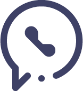 i.e Dedicated WhatsApp chat available 24/7 in locations A and B.i.e Refugees, Internally Displaced people (IDPs).i.e operators can respond in Arabic, French, English.i.e For location A+000 000 00001For location B+000 000 00002i.e use of text, voice and recordings.UNHCR Field Office location A.i.e Open Channel.SMS Messages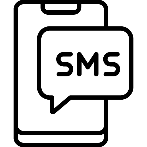 Email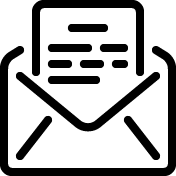 Online Chat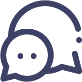 WhatsApp Communication Trees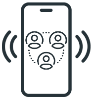 Hotline/Helpline/ Call Centre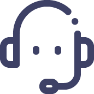 Video Calling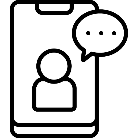 Facebook Groups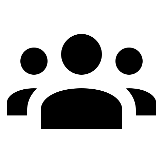 YouTube or Video Channel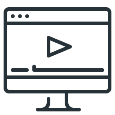 Other Social Media Channels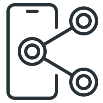 Traditional ChannelsTraditional ChannelsTraditional ChannelsTraditional ChannelsTraditional ChannelsTraditional ChannelsTraditional ChannelsTraditional ChannelsFace-to-face communications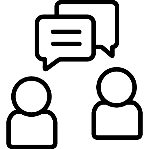 Community Outreach Volunteers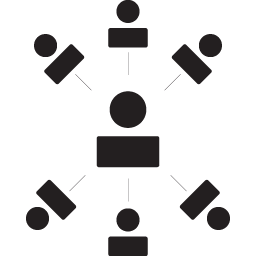 Complaint Boxes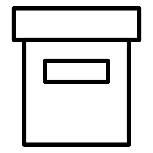 Radio Broadcasts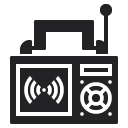 Community Gathering or Community Reference Groups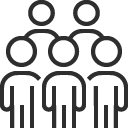 Community Centres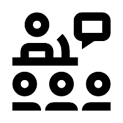 Helpdesk 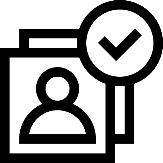 Counseling Centre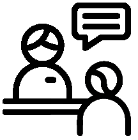 Reception Centres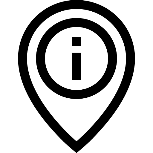 